21 July 2023Version 1.2IntroductionPurposeTo provide best practice guidance to assist accountable officers and agencies to meet their obligations under the Treasurer’s Direction on COFOG-A and the Territory’s whole of government reporting obligations, in accordance with the Australian System of Government Finance Statistics: Concepts, Sources and Methods – 2015 (AGFS15) manual.Guidance material in this document is not mandatory. If a conflict arises between this guidance document and the Treasurer’s Directions or other legislative requirements, the legislation takes precedence, followed by the Treasurer’s Directions.The Treasurer’s Direction designates responsibility to the accountable officer. Unless specifically excluded by the Financial Management Act 1995 or Treasurer’s Directions, accountable officers may choose to delegate certain responsibilities and functions to agency employees. This can be done through a number of mechanisms, such as accountable officer approved policies, procedures, and agency delegations.StatementThe objectives of the Treasurer’s Direction on COFOG-A and this guide are to:assist agencies in preparing COFOG-A returns in order to meet Australian Government reporting obligationsemphasise the importance of data integrity when preparing COFOG-A returns explain how the results from COFOG-A returns can impact the Northern Territory Government’s future revenue streams.Legislative basis and related documentsFinancial Management Act 1995Treasurer’s Direction – Classification of the functions of government – Australia (COFOG-A)AASB 1049 – Whole of government and general government sector financial reportingAustralian System of Government Finance Statistics: Concepts, Sources and Methods – 2015 (AGFS15) manualClassification of the functions of government – AustraliaThe classification of the functions of government – Australia (COFOG-A) forms part of the Australian Government finance statistics framework, which measures the financial activity of Australian, state, territory and local governments.COFOG-A classifies and groups government expenditure according to type of government function or purpose, and is an important input in determining funding flows from the Australian Government to state, territory and local governments.Government finance statistics frameworkThe Government finance statistics (GFS) framework measures the financial activities of governments. It is used by policy makers and analysts to understand how government affects the economic and social wellbeing of Australians.GFS data is derived from government accounting systems and is collected by the Australian Bureau of Statistics (ABS) from all levels of government, including public corporations.Why is COFOG-A and GFS important to the Territory?The Australian, state and territory governments use the statistics collected by the ABS to compare data nationally for policy development and informed decision-making.How agencies classify their expenditure using COFOG-A can affect the Northern Territory Government’s future revenue streams. For example:Commonwealth Grants Commission (CGC) – uses GFS as one of its main data sources when providing advice on the distribution of goods and services tax (GST)Indigenous Expenditure Report – COFOG-A data is the starting point for determining the level of expenditure for Aboriginal and Torres Strait Islander peopleAustralian Institute of Health and Welfare – uses GFS data in its reports on expenditure in the health, social security, and welfare sectorsProductivity Commission – uses GFS data in its reports on government services, for example expenditure on education.A high-level overview of how government finance statistics contribute to state and territory funding and the importance of agencies role in providing quality financial data, is illustrated in Figure 1.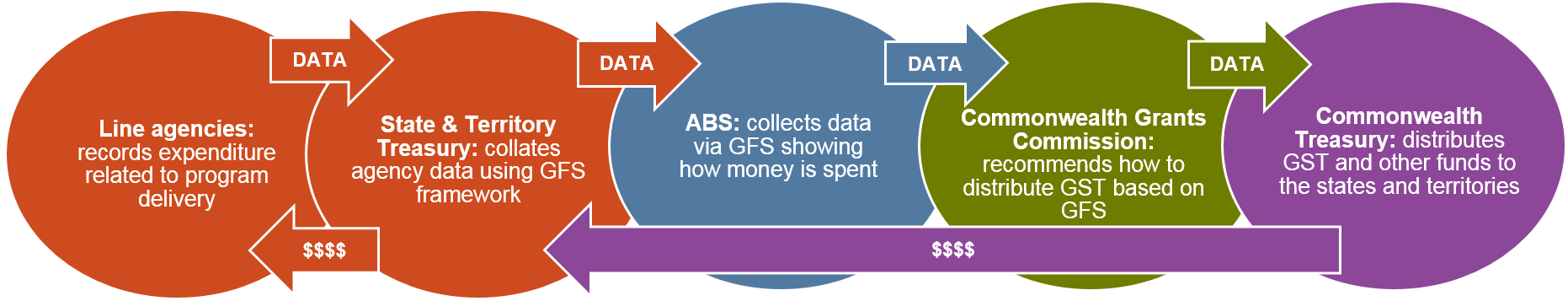 Figure 1. Impact of GFS data on government funding flowsLine agencies – record expenditure related to program delivery and classify it using COFOG-AState and territory treasuries – collate line agencies expenditure and submit the data to the ABSABS – converts the data to the GFS frameworkCGC – analyses the converted GFS data and makes recommendations to the Australian Government on distribution of GST revenueCommonwealth Treasury – taking into consideration CGC recommendations, distributes GST and other funds to the states and territoriesFunding flows from the Commonwealth Treasury to the states and territories, through to line agencies.Coding COFOG-AThe Australian System of Government Finance Statistics: Concepts, Sources and Methods – 2015 (AGFS15) manual is produced by the ABS. It outlines the GFS framework, including the structure and definitions for COFOG-A.RecommendationTo comply with COFOG-A reporting requirements, Appendix 1 Part C of the AGFS15 manual should be referred to when classifying agency expenditure.COFOG-A structureThe COFOG-A structure outlined in Table 1 is hierarchical and consists of a two-digit level (division), a three-digit level (group) and a four-digit level (class). The divisions reflect the broad objectives of government, and the groups and classes detail the means by which these broad objectives are achieved.Table 1. COFOG-A structureRecommendationAgencies are required to code their expenditure at the four-digit class level. To facilitate the coding process, it is recommended agencies’ internal systems support assigning COFOG-A codes to cost centres.It is also recommended that agencies review their COFOG-A code allocations on a regular basis to ensure outputs are appropriately captured.COFOG-A coding exampleExpenditure is to be classified based on the primary purpose of the outlay. Agencies must consider the main objective of the government work unit before determining the primary purpose of the expenditure.Where there is more than one function, the government work unit must determine which function is the most dominant.Figure 2 demonstrates how to determine the correct COFOG-A code.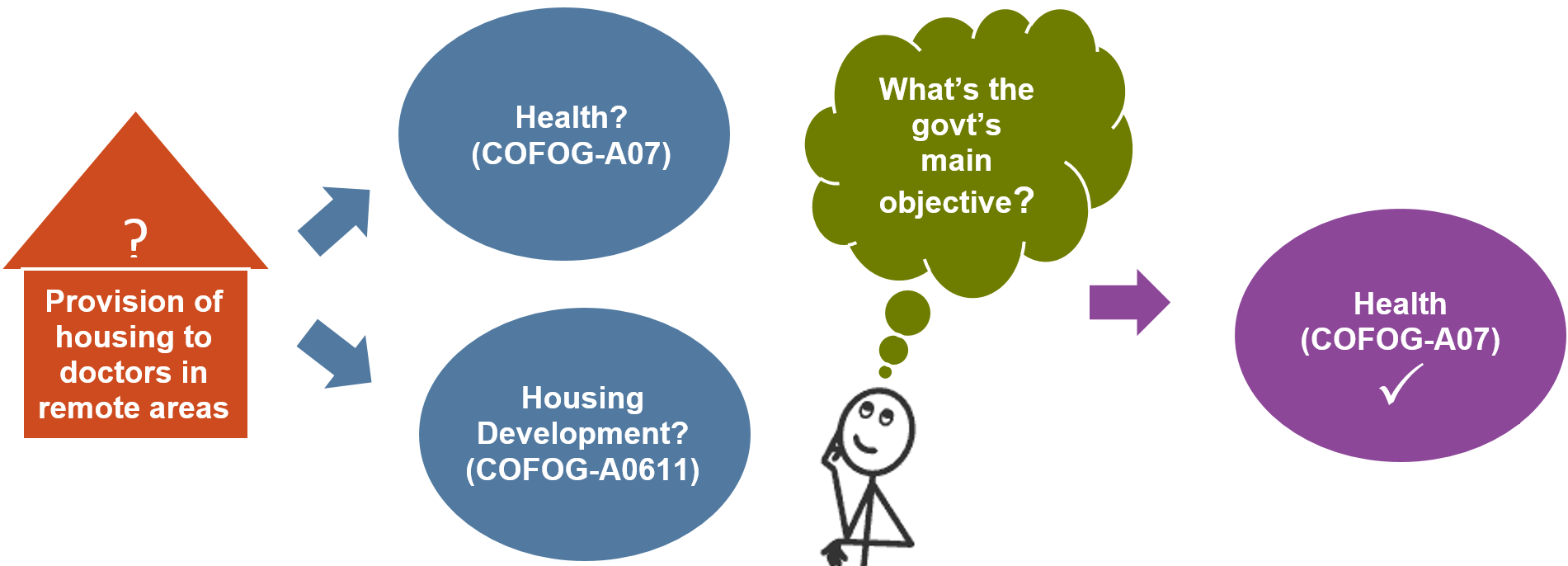 Figure 2. COFOG-A coding exampleAn agency has recorded expenditure related to the construction of houses for doctors in remote areas. Should the expenditure be coded to health (COFOG-A 07) or housing development (COFOG-A 0611)?In order to classify correctly, the agency must consider if the government’s primary purpose is to:make housing available for doctors in remote communitiesor enable doctors to deliver health services in remote communities.Answer – the primary purpose is the delivery of health services to remote communities. Making housing available for doctors (as an incentive to work in remote locations) is considered a secondary purpose. The expenditure should be coded to Health (COFOG-A 07).ReportingUniform Presentation FrameworkReporting of government expenditure by COFOG-A is a requirement under the Uniform Presentation Framework (UPF). UPF is the standard format agreed by the Australian Government, states and territories for publishing financial information in budget papers and financial reports.Australian Bureau of StatisticsThe Australian Bureau of Statistics (ABS) requires all jurisdictions to submit actual expenditure data categorised using COFOG-A, both quarterly and annually. The Department of Treasury and Finance (DTF) coordinates and manages this function on behalf of the Northern Territory Government.Agency reporting requirementsAgencies must submit annual COFOG-A returns (both budget and actual) to enable DTF to collate COFOG-A expenditure data at the whole of government level. This data is then used to prepare:annual expenditure reports for the ABS, in accordance with the GFS frameworkquarterly expenditure reports for the ABS, in accordance with the GFS framework, using agencies’ annual returns as a basis for apportioning actual expenditure, andhigh level reports on government expenditure by function, for publishing in the Treasurer’s Annual Financial Report (TAFR) and Budget Paper No. 2, in accordance with the UPF.Reporting process for agenciesActual returnTo prepare a COFOG-A actual return, agencies should:use the prescribed template provided by DTFnote that each output and or program may have multiple COFOG-A codesidentify and explain significant changes between:COFOG-A code allocations from previous returnsactual variations between yearscurrent year actuals and revised budget.The level of information should be sufficient to enable agencies to answer queries from DTF about changes in COFOG-A code allocations, budget versus actuals analysis, or both.Budget returnTo prepare a COFOG-A budget return, agencies should:use the prescribed template provided by DTFnote that each output and or program may have multiple COFOG-A codesidentify and explain significant changes between:COFOG-A code allocations from previous returns actuals and revised budgetrevised budget and budget.The level of information should be sufficient to enable agencies to answer queries from DTF about changes in COFOG-A code allocations, budget versus actuals analysis, or both.Reporting corporate and governance expenditureShared services received outputThe Shared Services Received output consolidates Department of Corporate and Digital Development (DCDD) and Department of Infrastructure, Planning and Logistics (DIPL) services free of charge into the one output.Agencies do not need to allocate expenditure in this output by COFOG-A. This function will be performed by DTF on agencies’ behalf.Corporate and governance output (excluding shared services received)Agencies do not need to allocate expenditure in this output by COFOG-A. This function will be performed by DTF on agencies’ behalf using the methodology: corporate and governance expenditure allocated to COFOG-A codes in proportion to total COFOG-A expenditure in the other outputs, based on the assumption the greater the expenditure by COFOG-A, the greater the level of corporate expenditure is required to support that function.If an agency has a more appropriate methodology to allocate their corporate and governance expenditure, the agency should contact DTF to discuss further.Reporting timelineAn example of the COFOG-A reporting timeline, including requests and data submissions, is outlined in Figure 3. These times are indicative only and may be subject to change.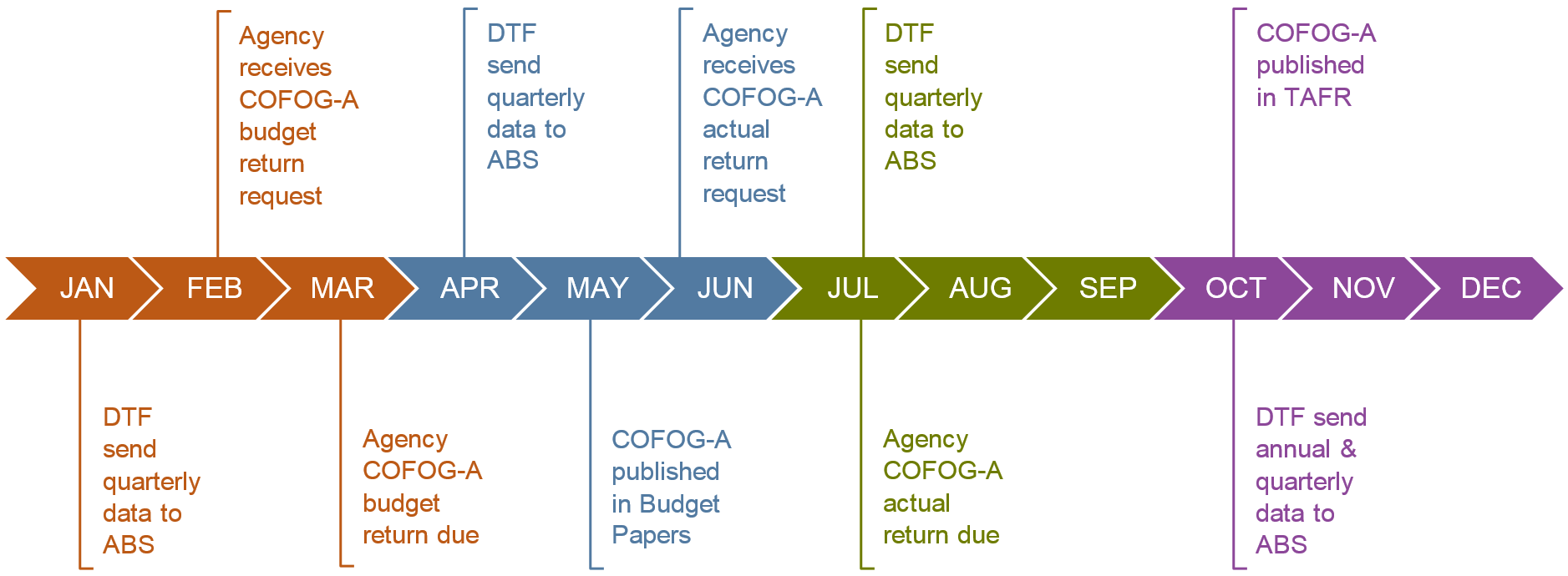 Figure 3. COFOG-A reporting timelineIn February each year, agencies are requested to submit a COFOG-A budget return, due around March or April. The outcome will be published in the Budget Papers (handed down around May).In June, agencies receive a further request for a COFOG-A actual return, due around July or August. The result is published in the TAFR in October or November.DTF will send quarterly data (based on actual expenditure) to the ABS in January, April, July, and October.Document detailsDocument detailsDocument titleGuidance document: Classification of the functions of government – Australia (COFOG-A)Contact detailsFinancial Management GroupDepartment of Treasury and Financedtf.financialpolicy@nt.gov.auDate and version21 July 2023 Version 1.2Approved byTarrant MooreA/Executive Director (Finance)Date approved21 July 2023Document reviewAnnuallyChange historyChange historyChange historyChange historyVersionDateAuthorChange details22 February 2018Initial version1.129 May 2018DTF Financial PolicyMinor amendments, introduce FTE reporting1.221 July 2023DTF Financial PolicyMinor amendments, update agency names and referencesAcronyms
The following acronyms are used in this documentAcronyms
The following acronyms are used in this documentAcronymsFull formABSAustralian Bureau of StatisticsAGFS15The Australian System of Government Finance Statistics: Concepts, Sources and Methods – 2015CGCCommonwealth Grants CommissionCOFOG-AClassification of the functions of government – AustraliaDCDDDepartment of Corporate and Digital DevelopmentDIPLDepartment of Infrastructure, Planning and LogisticsDTFDepartment of Treasury and FinanceFTEFull-time equivalentGFSGovernment finance statisticsGSTGoods and services taxSDCSource destination codeTAFRTreasurer’s Annual Financial ReportUPFUniform Presentation FrameworkDescriptorCOFOG-A (division)COFOG-A (group)COFOG-A (class)General public services01011-0190111-0199Defence02021-0290211-0299Public order and safety03031-0390311-0399Economic affairs04041-0490411-0499Environmental protection05051-0590511-0599Housing and community amenities06061-0690611-0699Health07071-0790711-0799Recreation, culture and religion08081-0890811-0899Education09091-0990911-0999Social protection10100-1091001-1099Transport11111-1191111-1199